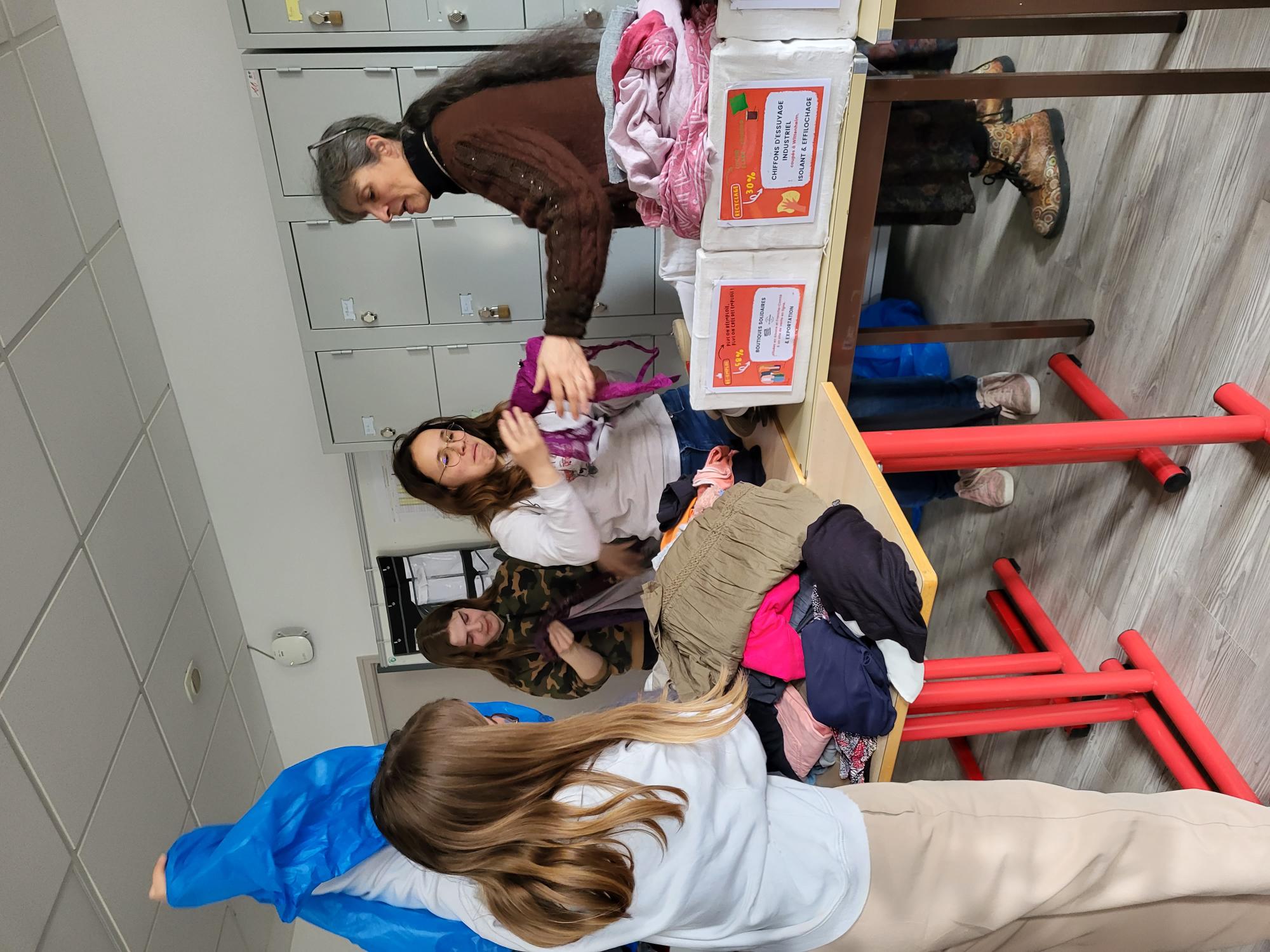 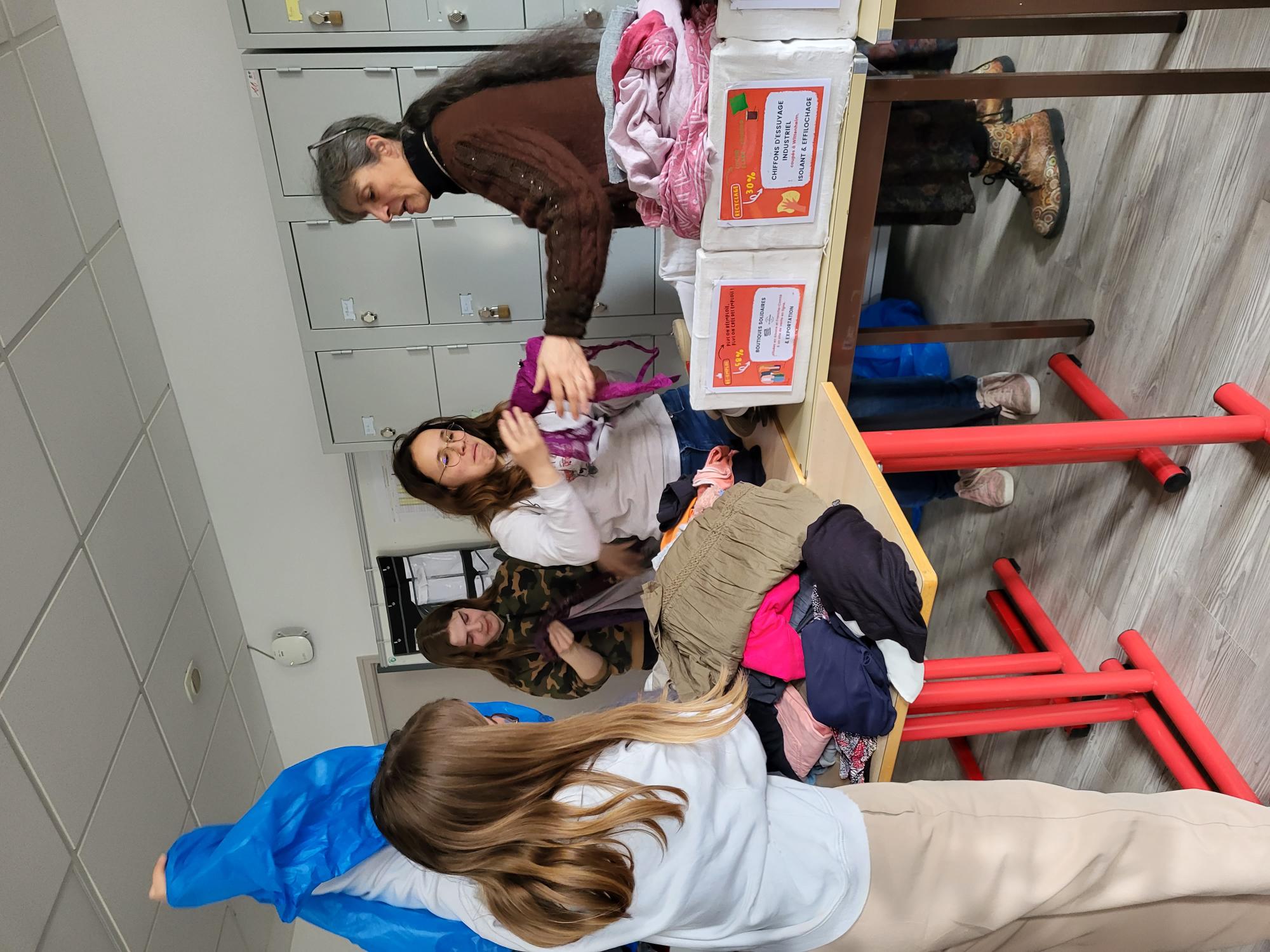 Une seconde vie 												Mme BAZIN avec des élèves en train de trierUne seconde vie était le leitmotiv de Mme BAZIN, salariée du « Relais est », lors de sa première venue au début du mois de mars dans les classes de CAPa. Elle a expliqué l’origine et le fonctionnement de la Scop, qui emploie 170 personnes en Alsace et Franche-Comté (ramassage des affaires, transports, tris, vendeuses en boutiques solidaires...)La borne de collecteMadame Bazin n’est pas venue seule puisqu’elle a fait déposer dans la cour du lycée une borne de collecte, où les élèves et personnels ont pu déposer des affaires. On peut mettre dans la borne des vêtements, des chaussures, des accessoires et du linge de maison. Il suffit que les affaires ne soient pas mouillées ni moisies et mises dans un sac bien fermé.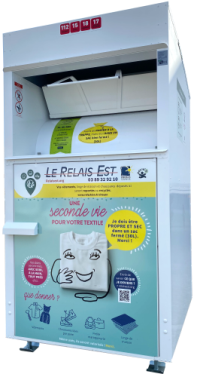 														Article rédigé par Lina 